    KHYBER PAKHTUNKHWA PUBLIC SERVICE COMMISSION                                                        (EXAMINATION WING)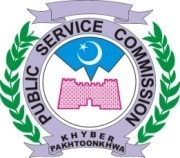  	By approval of the Honorable Chairman KPPSC, the Examination Conduct Branch has scheduled Ability Tests for recruitment of various posts in different departments of Khyber Pakhtunkhwa as per program given below:-	      Important Instructions:-Details of Examination Centers and Roll Numbers will be uploaded shortly on official website i-e www.kppsc.gov.pk. If any candidate does not get intimation through website , SMS or E-Mail regarding his / her test, he / she may confirm his / her status from the office before exam on Telephone Number 091-9212976 / 091-9214131 -9212897- 9213750- 9213563 (Ext: No 105, 113) or visit to office on any working day.The candidates must bring Call Letter and Original Computerized National Identity Card. Otherwise they will not be allowed to enter the examination hall.Bringing of Mobile phone and other electronic gadgets are strictly prohibited in the Examination Hall.All the Candidates are directed to confirm the Roll numbers and location of halls one day before the date of Exam to avoid any inconvenience.					                                                         						                        WAQAR YOUSAF	                                     					               CONTROLLER EXAMINAITON											     (CONDUCT)14th Schedule of 2022SYLLABUS14th Schedule of 2022SYLLABUS14th Schedule of 2022SYLLABUS14th Schedule of 2022SYLLABUS14th Schedule of 2022SYLLABUS14th Schedule of 2022SYLLABUSS#Nomenclature of PostNo of PostsQualificationSyllabusTest Date / TimeMONITORING INSPECTOR IN ENVIRONMENT PROTECTION AGENCY (FORESTRY, ENVIRONMENT & WILDLIFE DEPARTMENT).Advt No. 02/2020Sr No. 0502(a) At least second Class Bachelor’s of Science Degree with Chemistry, Botany, Agriculture, Forestry and Physics as one of the subjects or equivalent qualification from a recognized University with one year experience in data collection or laboratory work in Government or Semi Government Organizations; OR(b) At least second class Master’s Degree in Environmental Sciences or Environmental Planning and Management or Bachelor of Studies (four years) in Environmental Sciences.45 MCQs Based on General English / Advertised Qualification.08-12-2022ThursdayEvening02: 00 PM to 03:00 PMMONITORING INSPECTOR (BPS-14) IN ENVIRONMENT PROTECTION AGENCY DEPARTMENT.Advt No. 01/2022Sr No. 2123(a) At least second Class Bachelor’s of Science Degree with Chemistry, Botany, Agriculture, Forestry and Physics as one of the subjects or equivalent qualification from a recognized University with one year experience in data collection or laboratory work in Government or Semi Government Organizations; OR(b) At least second class Master’s Degree in Environmental Sciences or Environmental Planning and Management or Bachelor of Studies (four years) in Environmental Sciences.45 MCQs Based on General English / Advertised Qualification.08-12-2022ThursdayEvening02: 00 PM to 03:00 PMASSISTANT DIRECTOR    (BPS-17) IN TRANSPORT & MASS TRANSIT DEPARTMENT.Advt No. 04/2022Sr No. 7508At least 2nd Class University Degree obtained after 16 years of education in Economics, Statistics, Business Administration, Public Administration, Urban Planning, Development Studies, or Bachelor Degree in Law or any engineering technology from a recognize University.45 MCQs Based on General English, General Knowledge   i-e Pak Affairs, Current Affairs & Every Day Science.09-12-2022FridayEvening02: 00 PM to 03:00 PMASSISTANT DIRECTOR   (BPS-17) IN TRANSPORT & MASS TRANSIT DEPARTMENT.Advt No. 05/2022Sr No. 2506At least 2nd Class University Degree obtained after 16 years of education in Economics, Statistics, Business Administration, Public Administration, Urban Planning, Development Studies, or Bachelor Degree in Law or any engineering technology from a recognize University.45 MCQs Based on General English, General Knowledge   i-e Pak Affairs, Current Affairs & Every Day Science.09-12-2022FridayEvening02: 00 PM to 03:00 PMMALE PAROLE/ PROBATION OFFICERS (BPS-16) IN HOME & TRIBAL AFFAIRS DEPARTMENT KHYBER PAKHTUNKHWA.Advt No. 02/2020Sr No. 4204Second Class Master’s Degree in Social Work/ Sociology or its equivalent qualification from a recognized University.45 MCQs Based on General English / Advertised Qualification.12-12-2022MondayEvening02: 00 PM to 03:00 PMSOCIAL MOBILIZER (BPS-16) IN DIRECTORATE OF LABOURAdvt No. 01/2021Sr No. 4207(i) At least Second Class BS Degree in social work/ sociology or Gender Studies as one of the major subject or equivalent qualification in the same disciplines from a recognized University; and(ii) Six months certificate in Advance Office automation from a recognized Institute.45 MCQs Based on General English / Advertised Qualification.12-12-2022MondayEvening02: 00 PM to 03:00 PMSUB INSPECTOR (BPS-14) IN DIRECTORATE OF TOURISM.Advt No. 02/2020Sr No. 4903(a) At least Second Class Bachelor’s Degree or its equivalent qualification from a recognized University;.45 MCQs Based on General English, General Knowledge   i-e Pak Affairs, Current Affairs & Every Day Science.13-12-2022TuesdayEvening02: 00 PM to 03:00 PMMALE ASSISTANT SUPERINTENDANT JAIL IN HOME & TRIBAL AFFAIRS DEPARTMENT.Advt No. 02/2020Sr No. 4124(a) At least Second Class Bachelor’s Degree or its equivalent qualification from a recognized University;.45 MCQs Based on General English, General Knowledge   i-e Pak Affairs, Current Affairs & Every Day Science.13-12-2022TuesdayEvening02: 00 PM to 03:00 PM